ПОСТАНОВЛЕНИЕс. Курмач-Байголот  02.03.2023 г.							   		№ 6Об организации и выполнении  противопаводковых  мероприятий на территории   муниципального образования Курмач-Байгольское  сельское поселение   В соответствии с требованиями: ст.11 Федерального Закона  №68- ФЗ от 21.12.1994 года «О защите населения и территорий от чрезвычайных ситуаций природного и техногенного характера, ст. 15 Федерального Закона № 131-ФЗ от 06.10.2003 года «Об общих принципах организации местного самоуправления в Российской Федерации»,    Уставом  муниципального образования «Курмач-Байгольское сельское поселение»  и в целях уменьшения  риска возникновения чрезвычайной ситуации, возможного ущерба, обеспечения безопасности населения и устойчивого функционирования объектов экономики в период  весеннего половодья 2023 года  постановляю:         1. Утвердить Положение о противопаводковой комиссии  администрации  Курмач-Байгольского  сельского поселения Турочакского района    Республики Алтай  (приложение 1).          2. Утвердить состав противопаводковой комиссии  администрации  Курмач-Байгольского  сельского поселения Турочакского района    Республики Алтай (приложение 2)        3. Утвердить «План противопаводковых мероприятий  Курмач-Байгольского  сельского поселения в 2023 году» (приложение 3).         4. Обнародовать настоящее постановление на информационных стендах   и разместить на официальном сайте Администрации   в информационно - телекоммуникационной сети «Интернет»           5. Контроль за исполнением постановления оставляю за собой. Глава  Курмач-Байгольского       сельского поселения                                                      О.М. ВибеПОЛОЖЕНИЕо противопаводковой комиссии  администрации  Курмач-Байгольского  сельского поселения Турочакского района    Республики АлтайОбщие положения          Противопаводковая комиссия  администрации Курмач-Байгольского  сельского поселения Турочакского района   Республики Алтай  создается с целью:предотвращения затопления поселения во время весеннего паводка;          - организации взаимодействия с эвакуационной комиссией администрации Курмач-Байгольского  сельского поселения Турочакского района   Республики Алтай    в случае затопления поселения.      Противопаводковая комиссия является временно действующим органом, на период паводка, при администрации Курмач-Байгольского  сельского поселения Турочакского района   Республики Алтай, руководствуется в своей деятельности законами РФ, Указами Президента РФ, постановлениями и распоряжениями Правительства РФ, Главы Республики Алтай,  Главы муниципального образования Турочакский район ,  Главы  Курмач-Байгольского  сельского поселения  и настоящим положением.Основные задачиОсновными задачами являются:          - планирование, разработка и осуществление мероприятий, направленных на своевременное предотвращение затопления поселения и уменьшение материального ущерба;организация взаимодействия с эвакуационными и эвакоприемными комиссиями при необходимости срочной эвакуации населения затопляемого района;руководство действиями сил и средств, привлекаемых при угрозе и возникновении чрезвычайных ситуаций на территории поселения.Функции и права комиссии1. Комиссия в соответствии с возложенными на нее задачами:а)	в повседневной деятельности:разрабатывает план предотвращения затопления поселения в особый период;разрабатывает план деятельности на период подготовки и проведения противопаводковых мероприятий;принимает участие в проверках и учениях по гражданской обороне и ЧС, проводимых на территории поселения.б)	при угрозе возникновения чрезвычайных ситуаций:проверяет готовность противопаводковых групп к выполнению своих функциональных обязанностей;- проводит инструктивные занятия с начальниками групп, руководителями предприятий по вопросам организации противопаводковых мероприятий и взаимодействия различных служб и предприятий.в)	в условиях чрезвычайных ситуаций (особый период):организует оповещение и сбор противопаводковых групп, уточняет задачи их руководителям;отдает соответствующие распоряжения руководителям групп на начало работы по выполнению плана основных противопаводковых мероприятий;контролирует работу противопаводковых групп, оказывает им всестороннюю помощь; - информирует о ходе реализации противопаводковых  мероприятий руководство администрации сельского поселения; при нарушении плана и сроков реализации  противопаводковых  мероприятий принимает меры к устранению причин, их вызвавших.2. Комиссия имеет право:           - участвовать   в рассмотрении входящих в компетенцию противопаводковой комиссии вопросов на заседаниях комиссии муниципального образования Турочакский  район;- в рассмотрении входящих в компетенцию противопаводковой комиссии вопросов на заседаниях комиссий при администрации сельского поселения;	 - принимать в пределах своей компетенции решения по противопаводковым вопросам;- осуществлять контроль за подготовкой и готовностью противопаводковых органов по выполнению задач по предназначению и мероприятий по обеспечению сохранности материальных ценностей;непосредственно руководить противопаводковыми работами в зоне бедствия;проводить заседания комиссии с заслушиванием на них руководителей противопаводковых органов по вопросам предотвращения гибели людей и обеспечения сохранности материальных ценностей.Организация работы комиссииКомиссия в период повседневной деятельности организует и проводит свою работу в соответствии с планом мероприятий, направленных на предупреждение затопления в особый период.Руководит работой и контролирует качество планирования противопаводковых мероприятий, оказывает населению необходимую методическую помощь.На заседаниях комиссия рассматривает вопросы планирования, обеспечения и реализации мероприятий по предотвращению гибели людей на водных объектах и сохранности имущества, с учетом повышения реальности планов и уменьшения времени реагирования на чрезвычайную ситуацию.В пределах своей компетенции принимает решения, обязательные для выполнения организациями, предприятиями и учреждениями, находящимися на территории поселения, независимо от их ведомственной подчиненности и форм собственности.При угрозе возникновения чрезвычайных ситуаций комиссия, проводит необходимые подготовительные противопаводковые мероприятия в зонах возможного затопления.При реализации подготовительных противопаводковых мероприятий комиссия дает указания на развертывание опорных поисково-спасательных формирований в зонах, наиболее подверженных угрозе затопления. Определяет виды, типы и количество необходимых транспортных средств.Члены комиссии выполняют задачи согласно своим функциональным обязанностям.Председатель комиссии несет персональную ответственность за выполнение задач и функций, возложенных на комиссию, распределяет обязанности между членами комиссии, организует их работу.СОСТАВ противопаводковой комиссии  Курмач-Байгольского  сельского поселения ПЛАНпротивопаводковых мероприятий на территории  муниципального образования «Курмач-Байгольское сельское поселение» в 2023 годуАДМИНИСТРАЦИЯМУНИЦИПАЛЬНОГО ОБРАЗОВАНИЯ«КУРМАЧ-БАЙГОЛЬСКОЕСЕЛЬСКОЕ ПОСЕЛЕНИЕ»с.Курмач-БайголТУРОЧАКСКИЙ РАЙОНРЕСПУБЛИКА АЛТАЙ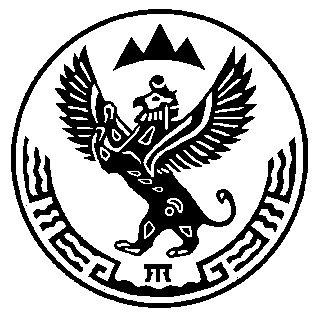 КУРМАЧ-БАЙГОЛДОГЫ JУРТЫҤМУНИЦИПАЛ ТÖЗÖЛМÖНИҤАДМИНИСТРАЦИЯЗЫКУРМАЧ-БАЙГОЛ JУРТ  ТУРОЧАК  АЙМАКАЛТАЙ РЕСПУБЛИКАПриложение №  1 к постановлениюГлавы Курмач-Байгольского сельского поселения от 02.03.2023 №6         Приложение № 2  к постановлениюГлавы Курмач-Байгольского сельского поселения от 02.03.2022 № 6№п/пФамилия, имя, отчествоЗанимаемая должность1 Вибе Оксана Михайловна Председатель комиссии - Глава    сельского поселения 2Крачнаков Олег Яковлевич(по согласованию)Заместитель председателя – учитель МОУ «Бийкинская СОШ» филиал «Курмач-Байгольская ООШ», депутат  Турочакского районного  Совета депутатов3 Крачнаков Александр Альбертович  Секретарь комиссии -  уполномоченный по делам ЧС и ПБ, специалист 1 разряда4 Пустогачева Александра Альбертовна (по согласованию)Заведующая ФАП с. Курмач-Байгол, фельдшер5 Пустогачева Августа Аггелеевна(по согласованию) Депутат Совета депутатов6.Тундубашев Николай Александрович  (по согласованию)староста с. Суранаш7.Вибе Эдуард Александрович (по согласованию)Заведующий  МОУ«Бийкинская СОШ» филиал «Курмач-Байгольская ООШ»   8.Сумачаков Денис Алексеевич(по согласованию)старший моторист ДЭС  ООО «Солнечная энергия» Приложение № 3 к постановлениюГлавы Курмач-Байгольского сельского поселения от 02.03.2023 № 6 № п/п№ п/пНаименование мероприятийОтветственный исполнительСрок выполненияПримечание1123451 Подготовить нормативные правовые акты и распорядительные документы с целью организации работ по подготовке к безаварийному пропуску весеннего половодья в 2023 г., защиты населённых пунктов и объектов экономики, расположенных в зонах возможного подтопления, а также жизнеобеспечения населения и создания необходимых резервов.. Подготовить нормативные правовые акты и распорядительные документы с целью организации работ по подготовке к безаварийному пропуску весеннего половодья в 2023 г., защиты населённых пунктов и объектов экономики, расположенных в зонах возможного подтопления, а также жизнеобеспечения населения и создания необходимых резервов..Глава    сельского поселения, противопаводковая комиссия, уполномоченный по делам ЧС и ПБ поселениямарт2023 года2Уточнить состав сил и средств, привлекаемых для выполненияпротивопаводковых спасательных работ.Уточнить состав сил и средств, привлекаемых для выполненияпротивопаводковых спасательных работ.Глава сельского поселениямарт 2023 года3Уточнить количество населения, дворов подпадающих в зону возможного затопления в период весеннего половодья 2023 года:Уточнить количество населения, дворов подпадающих в зону возможного затопления в период весеннего половодья 2023 года:уполномоченный по делам ЧС и ПБ поселениямарт 2023 года3Организовать подворный обход и довести до населения порядок действий и правила поведенияэвакуации, места сбора эвакуируемого населения, домашних сельскохозяйственных животных, хранимых запасов кормов и порядок транспортного обеспечения, в том числе провести практическиетренировки комплексной системы экстренного оповещения населения об  угрозе возникновения  чрезвычайной ситуации.Организовать подворный обход и довести до населения порядок действий и правила поведенияэвакуации, места сбора эвакуируемого населения, домашних сельскохозяйственных животных, хранимых запасов кормов и порядок транспортного обеспечения, в том числе провести практическиетренировки комплексной системы экстренного оповещения населения об  угрозе возникновения  чрезвычайной ситуации.  противопаводковая комиссия, уполномоченный по делам ЧС и ПБ поселениямарт2023 года4Проверка объектов жизнеобеспечения (электро-, тепло-, водоснабжения) на предмет устойчивой работы в паводковый период.Проверка объектов жизнеобеспечения (электро-, тепло-, водоснабжения) на предмет устойчивой работы в паводковый период.Противопаводковая комиссиядо 01.04.2023  года5Создание на время половодья запасов топлива и материалов для обеспечения бесперебойной работы предприятий, находящихся в зоне возможного затопления, а также продуктов и предметов первой необходимости для населения, попадающего в зону возможного затопленияСоздание на время половодья запасов топлива и материалов для обеспечения бесперебойной работы предприятий, находящихся в зоне возможного затопления, а также продуктов и предметов первой необходимости для населения, попадающего в зону возможного затопленияАдминистрация сельского поселения, руководители предприятий, организаций, организации торговли (по согласованию)  до 01.04 2023 г6Подготовка транспорта и помещений для возможной эвакуации населения из зон затопления, уточнение пунктов временного размещения...Подготовка транспорта и помещений для возможной эвакуации населения из зон затопления, уточнение пунктов временного размещения...Глава    сельского поселения,ЭК до 25 марта 2023 года7Организация устройства временных водомерных постов для наблюдения в период весеннего половодья за уровнем воды в реках, представляющих угрозу подтопления прилегающей территории населенных пунктовОрганизация устройства временных водомерных постов для наблюдения в период весеннего половодья за уровнем воды в реках, представляющих угрозу подтопления прилегающей территории населенных пунктовГлава сельского поселения до  01.04.2023 г 8Дежурство членов противопаводковой комиссии для оперативного решения возникающих задач (при необходимости)Дежурство членов противопаводковой комиссии для оперативного решения возникающих задач (при необходимости)Противопаводковая комиссия поселенияв паводковый период